Order Form – For replacement rollers to suit your transomDate: Quantity: 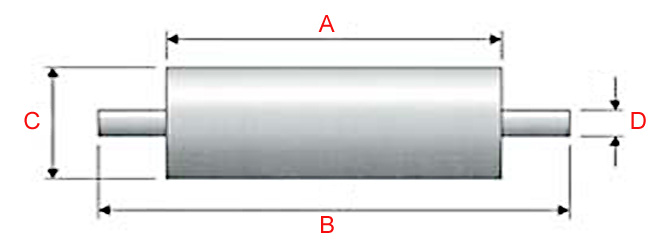 Roller DimensionsRoller DimensionsDate: Quantity: ADelivery: Order No: BDelivery: Order No: CDelivery: Order No: D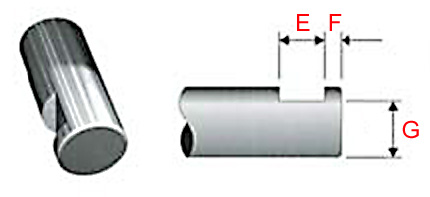 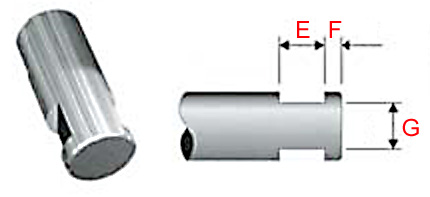 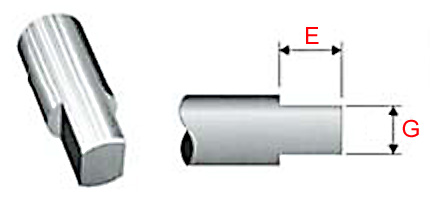 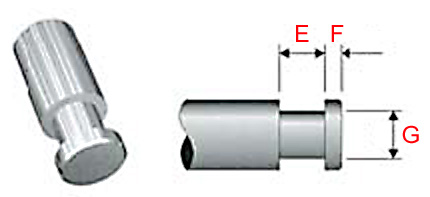 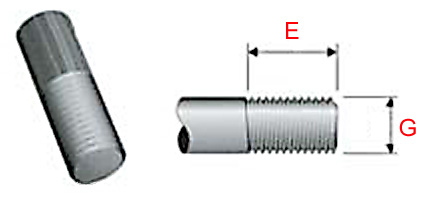 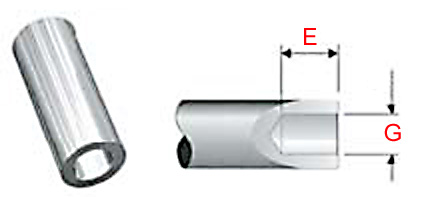 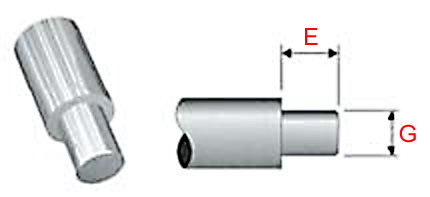 Type Number:Type Number:
IBI Ltd	Unit A1, The Sidings, 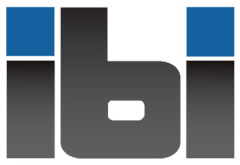 Station Road,Ampthill Industrial Estate, Ampthill,  Beds MK45 2QYTel: 01525 840800Fax: 01525 840900Email: Info@ibiuk.com
IBI Ltd	Unit A1, The Sidings, Station Road,Ampthill Industrial Estate, Ampthill,  Beds MK45 2QYTel: 01525 840800Fax: 01525 840900Email: Info@ibiuk.comSpindle
Dimensions:E
IBI Ltd	Unit A1, The Sidings, Station Road,Ampthill Industrial Estate, Ampthill,  Beds MK45 2QYTel: 01525 840800Fax: 01525 840900Email: Info@ibiuk.com
IBI Ltd	Unit A1, The Sidings, Station Road,Ampthill Industrial Estate, Ampthill,  Beds MK45 2QYTel: 01525 840800Fax: 01525 840900Email: Info@ibiuk.comSpindle
Dimensions:F
IBI Ltd	Unit A1, The Sidings, Station Road,Ampthill Industrial Estate, Ampthill,  Beds MK45 2QYTel: 01525 840800Fax: 01525 840900Email: Info@ibiuk.com
IBI Ltd	Unit A1, The Sidings, Station Road,Ampthill Industrial Estate, Ampthill,  Beds MK45 2QYTel: 01525 840800Fax: 01525 840900Email: Info@ibiuk.comSpindle
Dimensions:G
IBI Ltd	Unit A1, The Sidings, Station Road,Ampthill Industrial Estate, Ampthill,  Beds MK45 2QYTel: 01525 840800Fax: 01525 840900Email: Info@ibiuk.com
IBI Ltd	Unit A1, The Sidings, Station Road,Ampthill Industrial Estate, Ampthill,  Beds MK45 2QYTel: 01525 840800Fax: 01525 840900Email: Info@ibiuk.com